РЕСПУБЛИКА  ИНГУШЕТИЯ                 ГIАЛГIАЙ РЕСПУБЛИКАМУНИЦИПАЛЬНОЕ УЧРЕЖДЕНИЕ «АДМИНИСТРАЦИЯ НАЗРАНОВСКОГО МУНИЦИПАЛЬНОГО РАЙОНА»ПОСТАНОВЛЕНИЕг.Назрань«22» декабря 2021г.                                                                                 № «165»Об учреждении муниципального учреждения«Назрановское районное финансовое управление»В соответствии с Гражданским кодексом Российской Федерации, Федеральным законом Российской Федерации от 06.10.2003 №131-ФЗ                      «Об общих принципах организации местного самоуправления в Российской Федерации», Уставом  муниципального учреждения «Администрация Назрановского муниципального района» Администрация Назрановского районаПОСТАНОВЛЯЕТ:1. Учредить отраслевой орган администрации Назрановского муниципального района – муниципальное учреждение «Назрановское районное финансовое управление» с правом юридического лица.2. Определить юридический адрес муниципального учреждения «Назрановское районное финансовое управление»: 386103, Республика Ингушетия, г.Назрань, ул.Осканова, 41.3.  Учредить Положение о муниципальном учреждении «Назрановское районное финансовое управление» согласно приложению к настоящему постановлению.4. Целью деятельности муниципального учреждения «Назрановское районное финансовое управление» является существенное повышение эффективности и результативности управления муниципальными финансами.5. Назначить начальником муниципального учреждения «Назрановское районное финансовое управление» - Мержоева Тамерлана Салмановича и заключить с ним трудовой договор.6. Начальнику муниципального учреждения «Назрановское районное финансовое управление» Мержоеву Тамерлану Салмановичу.:- в соответствии с действующим законодательством обеспечить государственную регистрацию учреждения в Инспекции Федеральной налоговой службы России по Республике Ингушетия;- в трехдневный срок после окончания процедуры государственной регистрации предоставить в МУ «Администрация Назрановского муниципального района» копии свидетельства о государственной регистрации юридического лица;- обеспечить функционирование учреждения в соответствии с уставными целями.7. Настоящее постановление вступает в силу со дня его подписания и подлежит опубликованию в средствах массовой информации.8. Контроль за исполнением настоящего постановления оставляю за собой.Глава Назрановского района                                                М.И. Муталиев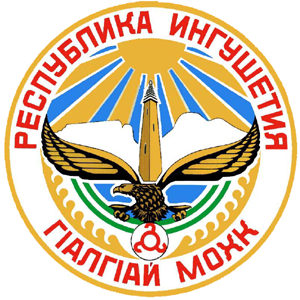 